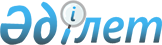 Қазалы ауданы бойынша 2020 жылға мектепке дейінгі тәрбие мен оқытуға мемлекеттік білім беру тапсырысын, ата-ана төлемақысының мөлшерін бекіту туралы
					
			Мерзімі біткен
			
			
		
					Қызылорда облысы Қазалы ауданы әкімдігінің 2020 жылғы 18 ақпандағы № 23 қаулысы. Қызылорда облысының Әділет департаментінде 2020 жылғы 19 ақпанда № 7260 болып тіркелді. Мерзімі біткендіктен қолданыс тоқтатылды
      "Білім туралы" Қазақстан Республикасының 2007 жылғы 27 шілдедегі Заңының 6-бабының 4-тармағының 8-1) тармақшасына сәйкес Қазалы ауданының әкімдігі ҚАУЛЫ ЕТЕДІ:
      1. Қазалы ауданы бойынша 2020 жылға мектепке дейiнгi тәрбие мен оқытуға мемлекеттiк бiлiм беру тапсырысын, ата-ана төлемақысының мөлшері қосымшаға сәйкес бекітілсін.
      2. Осы қаулының орындалуын бақылау жетекшілік ететін Қазалы ауданы әкімінің орынбасарына жүктелсін.
      3. Осы қаулы алғашқы ресми жарияланған күнінен бастап қолданысқа енгізіледі. Қазалы ауданы бойынша 2020 жылға мектепке дейiнгi тәрбие мен оқытуға мемлекеттiк бiлiм беру тапсырысы, ата-ана төлемақысының мөлшері
					© 2012. Қазақстан Республикасы Әділет министрлігінің «Қазақстан Республикасының Заңнама және құқықтық ақпарат институты» ШЖҚ РМК
				
      Аудан әкімі

М. Ергешбаев
Қазалы ауданы әкімдігінің
2020 жылғы 18 ақпаны
№ 23 қаулысына қосымша
№
Мектепке дейінгі тәрбие мен оқыту ұйымдарының әкімшілік-аумақтық орналасуы
Мектепке дейінгі тәрбие мен оқыту ұйымдарының атауы
Мектепке дейінгі тәрбие мен оқытуға мемлекеттік білім беру тапсырысы
Мектепке дейінгі тәрбие мен оқытуға мемлекеттік білім беру тапсырысы
Мектепке дейінгі білім беру ұйымдарында ата-ананың айына төлемақы мөлшері (теңге)
№
Мектепке дейінгі тәрбие мен оқыту ұйымдарының әкімшілік-аумақтық орналасуы
Мектепке дейінгі тәрбие мен оқыту ұйымдарының атауы
Мектепке дейінгі тәрбие мен оқыту ұйымдарының тәрбиеленушілер саны
Бір тәрбиеленушіге жұмсалатын шығыстардың айына орташа құны (теңге)
Мектепке дейінгі білім беру ұйымдарында ата-ананың айына төлемақы мөлшері (теңге)
1
Әйтеке би кенті
"Әйтеке би кенті әкімі аппаратының №2 "Айгөлек" бөбекжай–балабақшасы" мемлекеттік коммуналдық қазыналық кәсіпорыны
140
58037
9900
2
Әйтеке би кенті
"Әйтеке би кенті әкімі аппаратының №4 "Шұғыла" бөбекжай–балабақшасы" мемлекеттік коммуналдық қазыналық кәсіпорыны
140
62176
9900
3
Әйтеке би кенті
"Әйтеке би кенті әкімі аппаратының №11 "Балапан" бөбекжай–балабақшасы" мемлекеттік коммуналдық қазыналық кәсіпорыны
280
46766
9900
4
Әйтеке би кенті
"Әйтеке би кенті әкімі аппаратының №28 "Ақбота" бөбекжай–балабақшасы" мемлекеттік коммуналдық қазыналық кәсіпорыны
140
57217
9900
5
Әйтеке би кенті
"Әйтеке би кенті әкімі аппаратының №21 "Алпамыс" бөбекжай-балабақшасы" мемлекеттік коммуналдық қазыналық кәсіпорны
230
49465
9900
6
Қарашеңгел ауылдық округі
"Қарашеңгел ауылдық округі әкімі аппаратының №14 "Сәуле" бөбекжай-балабақшасы" мемлекеттік коммуналдық қазыналық кәсіпорыны
90
72330
5500
7
Сарыкөл ауылдық округі
"Сарыкөл ауылдық округі әкімі аппаратының №23 "Қарлығаш" балабақшасы" мемлекеттік коммуналдық қазыналық кәсіпорны
50
57530
5500
8
Басықара ауылдық округі
"Басықара ауылдық округі әкімі аппаратының №8 "Тілашар" бөбекжай-балабақшасы" мемлекеттік коммуналдық қазыналық кәсіпорын
50
83720
6600
9
Қызылқұм ауылдық округі
"Қызылқұм ауылдық округі әкімі аппаратының №27 "Бөбек" бөбекжай-балабақшасы" мемлекеттік коммуналдық қазыналық кәсіпорыны
25
77803
4000
10
Бозкөл ауылдық округі
"Бозкөл ауылдық округі әкімі аппаратының №18 "Ақкөгершін" бөбекжай-балабақшасы" мемлекеттік коммуналдық қазыналық кәсіпорыны
50
60732
4000
11
Арықбалық ауылдық округі
"Арықбалық ауылдық округі әкімі аппаратының №24 "Жауқазын" бөбекжай–балабақшасы" мемлекеттік коммуналдық қазыналық кәсіпорыны
90
75905
5500
12
Ғ. Мұратбаев ауылдық округі
"Ғ.Мұратбаев ауылдық округі әкімі аппаратының №15 "Балдәурен" бөбекжай–балабақшасы" мемлекеттік коммуналдық қазыналық кәсіпорыны
90
64430 
5500
13
Алға ауылдық округі
"Алға ауылдық округі әкімі аппаратының №20 "Жайна" бөбекжай-балабақшасы" мемлекеттік коммуналдық қазыналық кәсіпорны
50 
50451
4400
14
Майлыбас ауылдық округі
"Майлыбас ауылдық округі әкімі аппаратының №9 "Балауса" бөбекжай-балабақшасы" мемлекеттік коммуналдық қазыналық кәсіпорын
45 
74413
5700
15
Аранды ауылдық округі
"Аранды ауылдық округі әкімі аппаратының №17 "Айгүл" бөбекжай-балабақшасы" мемлекеттік коммуналдық қазыналық кәсіпорны
90
60382
6600
16
Өркендеу ауылдық округі
"Өркендеу ауылдық округі әкімі аппаратының №5 "Аққоян" бөбекжай–балабақшасы" мемлекеттік коммуналдық қазыналық кәсіпорыны
90
53940
4400
17
Қазалы қаласы
"Қазалы қаласы әкімі аппаратының №3 "Өрімтал" бөбекжай-балабақшасы" мемлекеттік коммуналдық қазыналық кәсіпорыны
100
64905
8800
18
Қазалы қаласы
"Қазалы қаласы әкімі аппаратының №1 "Ақерке" бөбекжай–балабақшасы" мемлекеттік коммуналдық қазыналық кәсіпорыны
90
62617
8800
19
Әйтеке би кенті
"Қазалы ауданының білім бөлімінің №7 "Балдырған" санаториялық бөбекжай-балабақшасы" коммуналдық мемлекеттік мекемесі
110
117520
0
20
Әйтеке би кенті
"Ақниет" балабақшасы" жауапкершілігі шектеулі серіктестігі
50
32000
8800
21
Әйтеке би кенті
"Ақмарал" жеке балабақшасы" жауапкершілігі шектеулі серіктестігі
75
32000
8800
22
Әйтеке би кенті
"Гауһар Тас" балабақшасы" жауапкершілігі шектеулі серіктестігі
70
32000
8800
23
Әйтеке би кенті
"Жансая жеке балабақшасы" жауапкершілігі шектеулі серіктестігі
75
32000
8800
24
Әйтеке би кенті
"Ханшайым" жеке балабақшасы" жауапкершілігі шектеулі серіктестігі
50
32000
8800
25
Әйтеке би кенті
"АИДА" жеке балабақшасы" жауапкершілігі шектеулі серіктестігі
70
32000
8800
26
Әйтеке би кенті
"Мирас" жеке балабақшасы" жауапкершілігі шектеулі серіктестігі
25
32000
8800
27
Әйтеке би кенті
"Дарын" жеке балабақшасы" жауапкершілігі шектеулі серіктестігі
50
32000
8800
28
Әйтеке би кенті
"Нұрай" жеке балабақшасы" жауапкершілігі шектеулі серіктестігі
75
32000
8800
29
Әйтеке би кенті
"Гауһар Тас-2" балабақшасы" жауапкершілігі шектеулі серіктестігі
50
32000
8800
30
Әйтеке би кенті
"Ақниет-2" жеке балабақшасы" жауапкершілігі шектеулі серіктестігі
25
32000
6600
31
Әйтеке би кенті
"РАУАН" мектепке дейінгі шағын орталық" жауапкершілігі шектеулі серіктестігі
96
32000
8800
32
Әйтеке би кенті
"Қазалы ауданының білім бөлімінің С.Сейфуллин атындағы №165 орта мектебі" коммуналдық мемлекеттік мекемесінің жанындағы толық күн болатын мектепке дейінгі шағын орталық
50
29991,65
6600
33
Әйтеке би кенті
"Қазалы ауданының білім бөлімінің Ы.Алтынсарин атындағы №204 орта мектебі" коммуналдық мемлекеттік мекемесінің жанындағы толық күн болатын мектепке дейінгі шағын орталық
50
29991,65
6600
34
Әйтеке би кенті
"Қазалы ауданының білім бөлімінің №266 мектеп-лицейі" коммуналдық мемлекеттік мекемесінің жанындағы толық күн болатын мектепке дейінгі шағын орталық
50
29991,65
9000
35
Әйтеке би кенті
"Қазалы ауданының білім бөлімінің Ержігіт Бозғұлов атындағы №249 мектеп-лицейі" коммуналдық мемлекеттік мекемесінің жанындағы толық күн болатын мектепке дейінгі шағын орталық
50
29991,65
8800
36
Әйтеке би кенті
"Қазалы ауданының білім бөлімінің Ж.Жабаев атындағы №234 орта мектебі" коммуналдық мемлекеттік мекемесінің жанындағы толық күн болатын мектепке дейінгі шағын орталық
98
29991,65
6600
37
Қазалы қаласы
"Қазалы ауданының білім бөлімінің Қ.Нұрмаханов атындағы №95 орта мектебі" коммуналдық мемлекеттік мекемесінің жанындағы толық күн болатын мектепке дейінгі шағын орталық
100
29991,65
5500
38
Көларық ауылдық округі
"Қазалы ауданының білім бөлімінің №190 орта мектебі" коммуналдық мемлекеттік мекемесінің жанындағы толық күн болатын мектепке дейінгі шағын орталық
50
29991,65
5500
39
Майдакөл ауылдық округі
"Қазалы ауданының білім бөлімінің Үрмәш Түктібаев атындағы №24 орта мектебі" коммуналдық мемлекеттік мекемесінің жанындағы толық күн болатын мектепке дейінгі шағын орталық
50
29991,65
5500
40
Қызылқұм ауылдық округі
"Қазалы ауданының білім бөлімінің №225 орта мектебі" коммуналдық мемлекеттік мекемесінің жанындағы толық күн болатын мектепке дейінгі шағын орталық
36
29991,65
4400
41
Тасарық ауылдық округі
"Қазалы ауданының білім бөлімінің №238 орта мектебі" коммуналдық мемлекеттік мекемесінің жанындағы толық күн болатын мектепке дейінгі шағын орталық
31
29991,65
3740
42
Басықара ауылдық округі
"Қазалы ауданының білім бөлімінің №182 орта мектебі" коммуналдық мемлекеттік мекемесінің жанындағы толық күн болатын мектепке дейінгі шағын орталық
18
29991,65
4800
43
Қарашеңгел ауылдық округі
"Қазалы ауданының білім бөлімінің Қ.Пірімов атындағы №103 орта мектебі" коммуналдық мемлекеттік мекемесінің жанындағы толық күн болатын мектепке дейінгі шағын орталық
16
29991,65
4400
44
Құмжиек ауылдық округі
"Қазалы ауданының білім бөлімінің Қ.Күлетов атындағы №92 орта мектебі" коммуналдық мемлекеттік мекемесінің жанындағы толық күн болатын мектепке дейінгі шағын орталық
45
29991,65
4800
45
Аранды ауылдық округі
"Қазалы ауданының білім бөлімінің №97 орта мектебі" коммуналдық мемлекеттік мекемесінің жанындағы толық күн болатын мектепке дейінгі шағын орталық
22
29991,65
4500
46
Майлыбас ауылдық округі
"Қазалы ауданының білім бөлімінің №258 негізгі мектебі" коммуналдық мемлекеттік мекемесі жанындағы толық күн болатын мектепке дейінгі шағын орталық
20
29991,65
5700
47
Сарбұлақ ауылдық округі
"Қазалы ауданының білім бөлімінің №78 орта мектебі" коммуналдық мемлекеттік мекемесінің жанындағы толық күн болатын мектепке дейінгі шағын орталық
20
29991,65
4000
48
Бірлік ауылдық округі
"Қазалы ауданының білім бөлімінің №102 орта мектебі" коммуналдық мемлекеттік мекемесінің жанындағы толық күн болатын мектепке дейінгі шағын орталық
40
29991,65
5500
49
Тасарық ауылдық округі
"Қазалы ауданының білім бөлімінің №93 орта мектебі" коммуналдық мемлекеттік мекемесінің жанындағы толық күн болатын мектепке дейінгі шағын орталық
20
29991,65
5500
50
Майдакөл ауылдық округі
"Қазалы ауданының білім бөлімінің №98 орта мектебі" коммуналдық мемлекеттік мекемесінің жанындағы толық күн болатын мектепке дейінгі шағын орталық
20
29991,65
5500
51
Шакен ауылдық округі
"Қазалы ауданының білім бөлімінің №134 орта мектебі" коммуналдық мемлекеттік мекемесінің жанындағы толық күн болатын мектепке дейінгі шағын орталық
20
29991,65
5500
52
Шакен ауылдық округі
"Қазалы ауданының білім бөлімінің №259 негізгі мектебі" коммуналдық мемлекеттік мекемесінің жанындағы толық күн болатын мектепке дейінгі шағын орталық
20
29991,65
5500